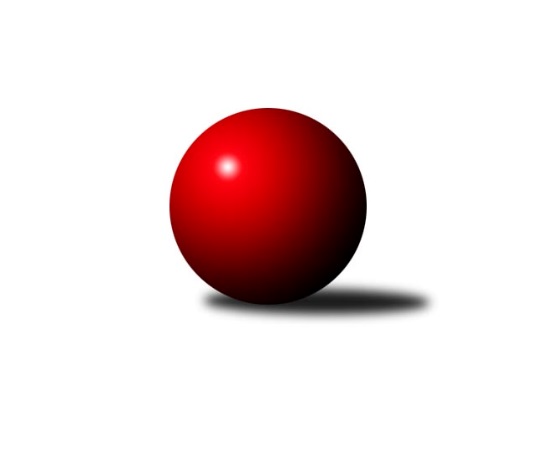 Č.1Ročník 2022/2023	9.9.2022Nejlepšího výkonu v tomto kole: 2724 dosáhlo družstvo: KK Kosmonosy BDivize AS 2022/2023Výsledky 1. kolaSouhrnný přehled výsledků:TJ Sokol Benešov B	- TJ Neratovice	3:5	2533:2550	6.0:6.0	5.9.TJ Radlice A	- TJ Sokol Praha-Vršovice A	7:1	2576:2450	7.0:5.0	7.9.KK Kosmonosy B	- TJ Sokol Brandýs n. L. A	7:1	2724:2606	7.0:5.0	8.9.SK Meteor Praha B	- KK Konstruktiva Praha B	2:6	2542:2547	4.0:8.0	8.9.KK Vlašim A	- AC Sparta Praha A	6:2	2636:2529	8.0:4.0	9.9.TJ AŠ Mladá Boleslav 	- SK Meteor Praha A	5:3	2519:2359	7.5:4.5	9.9.TJ Sparta Kutná Hora A	- TJ Astra A	4:4	2637:2641	6.0:6.0	9.9.Tabulka družstev:	1.	KK Kosmonosy B	1	1	0	0	7.0 : 1.0 	7.0 : 5.0 	 2724	2	2.	TJ Radlice A	1	1	0	0	7.0 : 1.0 	7.0 : 5.0 	 2576	2	3.	KK Vlašim A	1	1	0	0	6.0 : 2.0 	8.0 : 4.0 	 2636	2	4.	KK Konstruktiva Praha B	1	1	0	0	6.0 : 2.0 	8.0 : 4.0 	 2547	2	5.	TJ AŠ Mladá Boleslav	1	1	0	0	5.0 : 3.0 	7.5 : 4.5 	 2519	2	6.	TJ Neratovice	1	1	0	0	5.0 : 3.0 	6.0 : 6.0 	 2550	2	7.	TJ Astra A	1	0	1	0	4.0 : 4.0 	6.0 : 6.0 	 2641	1	8.	TJ Sparta Kutná Hora A	1	0	1	0	4.0 : 4.0 	6.0 : 6.0 	 2637	1	9.	TJ Sokol Benešov B	1	0	0	1	3.0 : 5.0 	6.0 : 6.0 	 2533	0	10.	SK Meteor Praha A	1	0	0	1	3.0 : 5.0 	4.5 : 7.5 	 2359	0	11.	SK Meteor Praha B	1	0	0	1	2.0 : 6.0 	4.0 : 8.0 	 2542	0	12.	AC Sparta Praha A	1	0	0	1	2.0 : 6.0 	4.0 : 8.0 	 2529	0	13.	TJ Sokol Brandýs n. L. A	1	0	0	1	1.0 : 7.0 	5.0 : 7.0 	 2606	0	14.	TJ Sokol Praha-Vršovice A	1	0	0	1	1.0 : 7.0 	5.0 : 7.0 	 2450	0Podrobné výsledky kola:	 TJ Sokol Benešov B	2533	3:5	2550	TJ Neratovice	Dušan Dvořák	 	 232 	 219 		451 	 2:0 	 389 	 	184 	 205		Eva Dvorská	Marek Červ	 	 218 	 183 		401 	 0:2 	 443 	 	229 	 214		Petr Šteiner	Jiří Kočí	 	 217 	 211 		428 	 2:0 	 390 	 	190 	 200		Jan Meščan *1	Petr Červ	 	 207 	 198 		405 	 2:0 	 388 	 	200 	 188		Miroslav Burock	Ladislav Kalous	 	 212 	 215 		427 	 0:2 	 456 	 	236 	 220		Jan Kvapil	Petr Brabenec	 	 213 	 208 		421 	 0:2 	 484 	 	239 	 245		Dušan Plocekrozhodčí: Palát Karelstřídání: *1 od 60. hodu Jan KozákNejlepší výkon utkání: 484 - Dušan Plocek	 TJ Radlice A	2576	7:1	2450	TJ Sokol Praha-Vršovice A	David Kašpar	 	 187 	 218 		405 	 1:1 	 393 	 	191 	 202		Jiří Rejthárek	Rostislav Kašpar	 	 226 	 212 		438 	 1:1 	 458 	 	225 	 233		Zbyněk Vilímovský	Josef Kašpar	 	 228 	 218 		446 	 1:1 	 410 	 	231 	 179		Martin Šmejkal	Pavel Janoušek	 	 181 	 223 		404 	 1:1 	 393 	 	199 	 194		Roman Přeučil	Jaroslav Kourek	 	 212 	 224 		436 	 1:1 	 410 	 	180 	 230		Pavel Grygar	Miloš Beneš ml.	 	 229 	 218 		447 	 2:0 	 386 	 	199 	 187		Martin Švedarozhodčí: Josef KašparNejlepší výkon utkání: 458 - Zbyněk Vilímovský	 KK Kosmonosy B	2724	7:1	2606	TJ Sokol Brandýs n. L. A	Radek Tajč	 	 240 	 243 		483 	 2:0 	 441 	 	228 	 213		Miloslav Rychetský	Filip Bajer	 	 225 	 241 		466 	 1:1 	 434 	 	245 	 189		František Čvančara	Pavlína Říhová	 	 203 	 193 		396 	 0:2 	 453 	 	224 	 229		Pavel Kotek	Ondrej Troják	 	 231 	 224 		455 	 1:1 	 438 	 	205 	 233		Karel Křenek	Věroslav Řípa	 	 216 	 251 		467 	 2:0 	 403 	 	188 	 215		Vladimír Sommer	Břetislav Vystrčil	 	 229 	 228 		457 	 1:1 	 437 	 	231 	 206		Václav Sommerrozhodčí: Aleš MlejnekNejlepší výkon utkání: 483 - Radek Tajč	 SK Meteor Praha B	2542	2:6	2547	KK Konstruktiva Praha B	Jiří Novotný	 	 221 	 223 		444 	 0:2 	 459 	 	228 	 231		Jakub Wrzecionko	Michal Franc	 	 172 	 191 		363 	 0:2 	 411 	 	195 	 216		Jaroslav Pleticha st.	Luboš Polanský	 	 200 	 207 		407 	 0:2 	 409 	 	201 	 208		Eva Václavková	Ctirad Dudycha	 	 236 	 242 		478 	 2:0 	 413 	 	230 	 183		Jaroslav Pleticha ml.	Pavel Novák	 	 236 	 206 		442 	 2:0 	 389 	 	194 	 195		Emilie Somolíková	David Dittrich	 	 206 	 202 		408 	 0:2 	 466 	 	217 	 249		Michal Ostatnickýrozhodčí: Jiří NovotnýNejlepší výkon utkání: 478 - Ctirad Dudycha	 KK Vlašim A	2636	6:2	2529	AC Sparta Praha A	Leoš Chalupa	 	 232 	 195 		427 	 1:1 	 443 	 	221 	 222		Pavel Pavlíček	Ladislav Hlaváček	 	 217 	 250 		467 	 2:0 	 395 	 	190 	 205		Vojtěch Krákora	Milan Černý	 	 206 	 208 		414 	 0:2 	 459 	 	239 	 220		Petr Hartina	Václav Tůma	 	 207 	 217 		424 	 2:0 	 391 	 	183 	 208		Jiří Neumajer	Jiří Kadleček	 	 254 	 217 		471 	 1:1 	 412 	 	194 	 218		Petr Neumajer	Josef Dotlačil	 	 206 	 227 		433 	 2:0 	 429 	 	204 	 225		Václav Kličkarozhodčí: Václav TůmaNejlepší výkon utkání: 471 - Jiří Kadleček	 TJ AŠ Mladá Boleslav 	2519	5:3	2359	SK Meteor Praha A	Josef Cíla	 	 214 	 215 		429 	 0.5:1.5 	 445 	 	214 	 231		Pavel Plachý	Michal Horáček	 	 213 	 214 		427 	 2:0 	 307 	 	166 	 141		Ivan Hrbek	Pavel Palaštuk	 	 214 	 207 		421 	 2:0 	 395 	 	207 	 188		Miroslav Šostý	Petr Horáček	 	 203 	 212 		415 	 1:1 	 421 	 	191 	 230		Martin Boháč	Pavel Horáček ml.	 	 209 	 220 		429 	 2:0 	 371 	 	188 	 183		Ladislav Zahrádka	Petr Palaštuk	 	 207 	 191 		398 	 0:2 	 420 	 	219 	 201		Ivo Steindlrozhodčí: Petr HoráčekNejlepší výkon utkání: 445 - Pavel Plachý	 TJ Sparta Kutná Hora A	2637	4:4	2641	TJ Astra A	Zdeněk Rajchman	 	 207 	 220 		427 	 2:0 	 417 	 	204 	 213		Jaroslav Dryák	Michal Hrčkulák	 	 232 	 234 		466 	 2:0 	 420 	 	201 	 219		Petr Seidl	Vladimír Holý	 	 208 	 240 		448 	 1:1 	 412 	 	221 	 191		Marek Šveda	Petr Dus	 	 208 	 189 		397 	 0:2 	 450 	 	219 	 231		Jakub Vodička	Dušan Hrčkulák	 	 232 	 231 		463 	 1:1 	 456 	 	243 	 213		Daniel Veselý	Jiří Barbora	 	 222 	 214 		436 	 0:2 	 486 	 	235 	 251		Radek Fialarozhodčí: Vítězslav VyhlídalNejlepší výkon utkání: 486 - Radek FialaPořadí jednotlivců:	jméno hráče	družstvo	celkem	plné	dorážka	chyby	poměr kuž.	Maximum	1.	Radek Fiala 	TJ Astra A	486.00	326.0	160.0	4.0	1/1	(486)	2.	Dušan Plocek 	TJ Neratovice	484.00	301.0	183.0	1.0	1/1	(484)	3.	Radek Tajč 	KK Kosmonosy B	483.00	312.0	171.0	4.0	1/1	(483)	4.	Ctirad Dudycha 	SK Meteor Praha B	478.00	320.0	158.0	2.0	1/1	(478)	5.	Jiří Kadleček 	KK Vlašim A	471.00	282.0	189.0	3.0	1/1	(471)	6.	Ladislav Hlaváček 	KK Vlašim A	467.00	306.0	161.0	1.0	1/1	(467)	7.	Věroslav Řípa 	KK Kosmonosy B	467.00	310.0	157.0	4.0	1/1	(467)	8.	Michal Hrčkulák 	TJ Sparta Kutná Hora A	466.00	291.0	175.0	1.0	1/1	(466)	9.	Filip Bajer 	KK Kosmonosy B	466.00	296.0	170.0	2.0	1/1	(466)	10.	Michal Ostatnický 	KK Konstruktiva Praha B	466.00	301.0	165.0	1.0	1/1	(466)	11.	Dušan Hrčkulák 	TJ Sparta Kutná Hora A	463.00	303.0	160.0	4.0	1/1	(463)	12.	Jakub Wrzecionko 	KK Konstruktiva Praha B	459.00	276.0	183.0	0.0	1/1	(459)	13.	Petr Hartina 	AC Sparta Praha A	459.00	320.0	139.0	2.0	1/1	(459)	14.	Zbyněk Vilímovský 	TJ Sokol Praha-Vršovice A	458.00	297.0	161.0	2.0	1/1	(458)	15.	Břetislav Vystrčil 	KK Kosmonosy B	457.00	313.0	144.0	1.0	1/1	(457)	16.	Daniel Veselý 	TJ Astra A	456.00	288.0	168.0	8.0	1/1	(456)	17.	Jan Kvapil 	TJ Neratovice	456.00	293.0	163.0	6.0	1/1	(456)	18.	Ondrej Troják 	KK Kosmonosy B	455.00	324.0	131.0	8.0	1/1	(455)	19.	Pavel Kotek 	TJ Sokol Brandýs n. L. A	453.00	293.0	160.0	3.0	1/1	(453)	20.	Dušan Dvořák 	TJ Sokol Benešov B	451.00	292.0	159.0	6.0	1/1	(451)	21.	Jakub Vodička 	TJ Astra A	450.00	309.0	141.0	8.0	1/1	(450)	22.	Vladimír Holý 	TJ Sparta Kutná Hora A	448.00	300.0	148.0	2.0	1/1	(448)	23.	Miloš Beneš  ml.	TJ Radlice A	447.00	289.0	158.0	2.0	1/1	(447)	24.	Josef Kašpar 	TJ Radlice A	446.00	304.0	142.0	1.0	1/1	(446)	25.	Pavel Plachý 	SK Meteor Praha A	445.00	306.0	139.0	6.0	1/1	(445)	26.	Jiří Novotný 	SK Meteor Praha B	444.00	284.0	160.0	5.0	1/1	(444)	27.	Pavel Pavlíček 	AC Sparta Praha A	443.00	300.0	143.0	7.0	1/1	(443)	28.	Petr Šteiner 	TJ Neratovice	443.00	304.0	139.0	3.0	1/1	(443)	29.	Pavel Novák 	SK Meteor Praha B	442.00	291.0	151.0	1.0	1/1	(442)	30.	Miloslav Rychetský 	TJ Sokol Brandýs n. L. A	441.00	299.0	142.0	3.0	1/1	(441)	31.	Karel Křenek 	TJ Sokol Brandýs n. L. A	438.00	285.0	153.0	1.0	1/1	(438)	32.	Rostislav Kašpar 	TJ Radlice A	438.00	308.0	130.0	7.0	1/1	(438)	33.	Václav Sommer 	TJ Sokol Brandýs n. L. A	437.00	297.0	140.0	6.0	1/1	(437)	34.	Jaroslav Kourek 	TJ Radlice A	436.00	281.0	155.0	7.0	1/1	(436)	35.	Jiří Barbora 	TJ Sparta Kutná Hora A	436.00	294.0	142.0	5.0	1/1	(436)	36.	František Čvančara 	TJ Sokol Brandýs n. L. A	434.00	301.0	133.0	7.0	1/1	(434)	37.	Josef Dotlačil 	KK Vlašim A	433.00	264.0	169.0	1.0	1/1	(433)	38.	Václav Klička 	AC Sparta Praha A	429.00	277.0	152.0	4.0	1/1	(429)	39.	Josef Cíla 	TJ AŠ Mladá Boleslav 	429.00	296.0	133.0	8.0	1/1	(429)	40.	Pavel Horáček  ml.	TJ AŠ Mladá Boleslav 	429.00	300.0	129.0	8.0	1/1	(429)	41.	Jiří Kočí 	TJ Sokol Benešov B	428.00	288.0	140.0	4.0	1/1	(428)	42.	Zdeněk Rajchman 	TJ Sparta Kutná Hora A	427.00	286.0	141.0	4.0	1/1	(427)	43.	Leoš Chalupa 	KK Vlašim A	427.00	286.0	141.0	11.0	1/1	(427)	44.	Michal Horáček 	TJ AŠ Mladá Boleslav 	427.00	312.0	115.0	6.0	1/1	(427)	45.	Ladislav Kalous 	TJ Sokol Benešov B	427.00	320.0	107.0	7.0	1/1	(427)	46.	Václav Tůma 	KK Vlašim A	424.00	290.0	134.0	5.0	1/1	(424)	47.	Pavel Palaštuk 	TJ AŠ Mladá Boleslav 	421.00	290.0	131.0	5.0	1/1	(421)	48.	Petr Brabenec 	TJ Sokol Benešov B	421.00	291.0	130.0	5.0	1/1	(421)	49.	Martin Boháč 	SK Meteor Praha A	421.00	297.0	124.0	8.0	1/1	(421)	50.	Petr Seidl 	TJ Astra A	420.00	289.0	131.0	2.0	1/1	(420)	51.	Ivo Steindl 	SK Meteor Praha A	420.00	291.0	129.0	12.0	1/1	(420)	52.	Jaroslav Dryák 	TJ Astra A	417.00	288.0	129.0	10.0	1/1	(417)	53.	Petr Horáček 	TJ AŠ Mladá Boleslav 	415.00	284.0	131.0	7.0	1/1	(415)	54.	Milan Černý 	KK Vlašim A	414.00	298.0	116.0	10.0	1/1	(414)	55.	Jaroslav Pleticha  ml.	KK Konstruktiva Praha B	413.00	272.0	141.0	4.0	1/1	(413)	56.	Petr Neumajer 	AC Sparta Praha A	412.00	286.0	126.0	6.0	1/1	(412)	57.	Marek Šveda 	TJ Astra A	412.00	290.0	122.0	12.0	1/1	(412)	58.	Jaroslav Pleticha  st.	KK Konstruktiva Praha B	411.00	290.0	121.0	8.0	1/1	(411)	59.	Pavel Grygar 	TJ Sokol Praha-Vršovice A	410.00	290.0	120.0	7.0	1/1	(410)	60.	Martin Šmejkal 	TJ Sokol Praha-Vršovice A	410.00	290.0	120.0	10.0	1/1	(410)	61.	Eva Václavková 	KK Konstruktiva Praha B	409.00	285.0	124.0	1.0	1/1	(409)	62.	David Dittrich 	SK Meteor Praha B	408.00	291.0	117.0	4.0	1/1	(408)	63.	Luboš Polanský 	SK Meteor Praha B	407.00	291.0	116.0	4.0	1/1	(407)	64.	Petr Červ 	TJ Sokol Benešov B	405.00	276.0	129.0	3.0	1/1	(405)	65.	David Kašpar 	TJ Radlice A	405.00	284.0	121.0	8.0	1/1	(405)	66.	Pavel Janoušek 	TJ Radlice A	404.00	298.0	106.0	8.0	1/1	(404)	67.	Vladimír Sommer 	TJ Sokol Brandýs n. L. A	403.00	278.0	125.0	11.0	1/1	(403)	68.	Marek Červ 	TJ Sokol Benešov B	401.00	275.0	126.0	7.0	1/1	(401)	69.	Petr Palaštuk 	TJ AŠ Mladá Boleslav 	398.00	264.0	134.0	6.0	1/1	(398)	70.	Petr Dus 	TJ Sparta Kutná Hora A	397.00	285.0	112.0	13.0	1/1	(397)	71.	Pavlína Říhová 	KK Kosmonosy B	396.00	276.0	120.0	10.0	1/1	(396)	72.	Vojtěch Krákora 	AC Sparta Praha A	395.00	273.0	122.0	11.0	1/1	(395)	73.	Miroslav Šostý 	SK Meteor Praha A	395.00	290.0	105.0	10.0	1/1	(395)	74.	Jiří Rejthárek 	TJ Sokol Praha-Vršovice A	393.00	271.0	122.0	10.0	1/1	(393)	75.	Roman Přeučil 	TJ Sokol Praha-Vršovice A	393.00	278.0	115.0	10.0	1/1	(393)	76.	Jiří Neumajer 	AC Sparta Praha A	391.00	277.0	114.0	9.0	1/1	(391)	77.	Eva Dvorská 	TJ Neratovice	389.00	260.0	129.0	10.0	1/1	(389)	78.	Emilie Somolíková 	KK Konstruktiva Praha B	389.00	281.0	108.0	5.0	1/1	(389)	79.	Miroslav Burock 	TJ Neratovice	388.00	266.0	122.0	11.0	1/1	(388)	80.	Martin Šveda 	TJ Sokol Praha-Vršovice A	386.00	260.0	126.0	6.0	1/1	(386)	81.	Ladislav Zahrádka 	SK Meteor Praha A	371.00	300.0	71.0	23.0	1/1	(371)	82.	Michal Franc 	SK Meteor Praha B	363.00	252.0	111.0	11.0	1/1	(363)	83.	Ivan Hrbek 	SK Meteor Praha A	307.00	247.0	60.0	24.0	1/1	(307)Sportovně technické informace:Starty náhradníků:registrační číslo	jméno a příjmení 	datum startu 	družstvo	číslo startu10877	Jaroslav Pleticha ml.	08.09.2022	KK Konstruktiva Praha B	1x26891	Ivan Hrbek	09.09.2022	SK Meteor Praha A	1x17154	Miroslav Šostý	09.09.2022	SK Meteor Praha A	1x
Hráči dopsaní na soupisku:registrační číslo	jméno a příjmení 	datum startu 	družstvo	25425	Pavlína Říhová	08.09.2022	KK Kosmonosy B	Program dalšího kola:2. kolo12.9.2022	po	19:30	AC Sparta Praha A - TJ Sokol Benešov B	14.9.2022	st	17:30	SK Meteor Praha A - TJ Radlice A	15.9.2022	čt	17:30	TJ Sokol Praha-Vršovice A - SK Meteor Praha B	16.9.2022	pá	17:30	TJ Neratovice - TJ AŠ Mladá Boleslav 	16.9.2022	pá	17:30	TJ Sokol Brandýs n. L. A - KK Vlašim A	16.9.2022	pá	18:00	TJ Sparta Kutná Hora A - KK Kosmonosy B	Nejlepší šestka kola - absolutněNejlepší šestka kola - absolutněNejlepší šestka kola - absolutněNejlepší šestka kola - absolutněNejlepší šestka kola - dle průměru kuželenNejlepší šestka kola - dle průměru kuželenNejlepší šestka kola - dle průměru kuželenNejlepší šestka kola - dle průměru kuželenNejlepší šestka kola - dle průměru kuželenPočetJménoNázev týmuVýkonPočetJménoNázev týmuPrůměr (%)Výkon1xRadek FialaAstra A4861xZbyněk VilímovskýVršovice A114.284581xDušan PlocekTJ Neratovice4841xCtirad DudychaMeteor B113.654781xRadek TajčKosmonosy B4831xDušan PlocekTJ Neratovice113.284841xCtirad DudychaMeteor B4781xMiloš Beneš ml.Radlice A111.534471xJiří KadlečekVlašim A4711xJosef KašparRadlice A111.284461xVěroslav ŘípaKosmonosy B4671xMichal OstatnickýKonstruktiva B110.8466